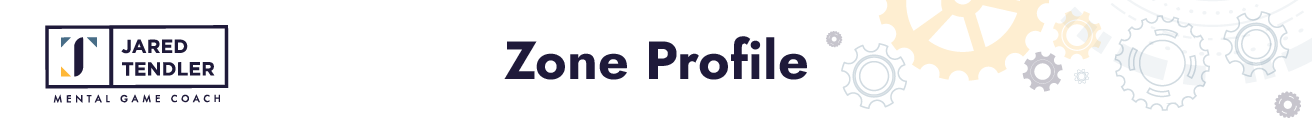 Description of the ZoneDescription of the ZoneDescription of the ZoneGoals & WhyAdd as much detail as possible to each section. Add more as you learn more.Add as much detail as possible to each section. Add more as you learn more.Add as much detail as possible to each section. Add more as you learn more.Key FactorsKey FactorsZone RoutineWhy You Fall Out of The ZoneWhy You Fall Out of The ZoneWhat Keeps You From The Zone